*Имя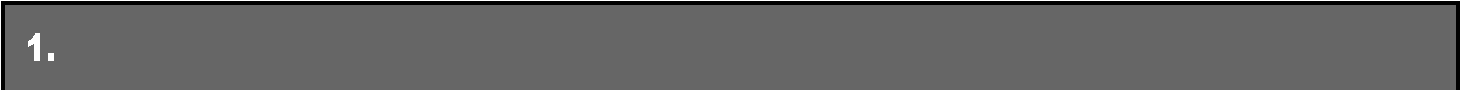 *Страна:2. Реализация МККЗР, раздел A: общие положенияОцените и прокомментируйте выполнение Вашей страной основных функций и обязательств в рамках Конвенции.Выполнение общих положений по организационным мероприятиям в отношении карантина и защиты растений на национальном уровне.*Была ли в Вашей стране создана единая официальная национальная организация по карантину и защите растений (НОКЗР)?mljДаmljЧастичноmlj   Нетmlj Только через МФП Опишите подробнее:*Опубликовала ли Ваша НОКЗР на Международном фитосанитарном портале (МФП) описание своей официальной национальной организации по карантину и защите растений? mljДаmlj   НетmljЧастичноОпишите подробнее:56*Представила ли Ваша НОКЗР информацию об изменениях в своей официальной национальной организации по карантину и защите растений и сообщила ли об этом Секретариату МККЗР через МФП? mljДаmlj   НетmljЧастично     Опишите подробнее: 56*Представляла ли Ваша НОКЗР по просьбе другой договаривающейся стороны описание своих организационных мероприятий в области карантина и защиты растений?mljДаmlj   НетmljЧастичноОпишите подробнее:563. Реализация МККЗР, раздел B: обязательства НОКЗР Укажите, в какой мере Ваша НОКЗР выполняет свои обязательства (в отношении мероприятий, проводимых в рамках НОКЗР)*Выдача фитосанитарных сертификатов (статья IV, 2a)Полностью выполняет	Хорошо 	Плохо	Не выполняетnmlkj	nmlkjjklmnnmlkjОпишите подробнее:*Обследование растений и среды их произрастания (статья IV, 2b)Полностью выполняет	Хорошо 	Плохо	Не выполняетnmlkj	nmlkjjklmnnmlkjОпишите подробнее:*Досмотр грузов растений и растительных продуктов, перевозимых в международном сообщении (статья IV, 2c)Полностью выполняет	Хорошо 	Плохо	Не выполняетnmlkj	nmlkjjklmnnmlkjОпишите подробнее:*Обработка грузов (статья IV, 2d)Полностью выполняет	Хорошо 	Плохо	Не выполняетnmlkj	nmlkjjklmnnmlkjОпишите подробнее:* Защита зон,  подверженных опасности (статья IV, 2e)Полностью выполняет	Хорошо 	Плохо	Не выполняетnmlkj	nmlkjjklmnnmlkjОпишите подробнее:*Определение,  поддержание и обследование свободных зон и зон с низкой численностью конкретных вредных организмов (статья IV, 2e)Полностью выполняет	Хорошо 	Плохо	Не выполняетnmlkj	nmlkjjklmnnmlkjОпишите подробнее:* Проведение анализа фитосанитарного риска (статья IV, 2f)Полностью выполняет	Хорошо 	Плохо	Не выполняетnmlkj	nmlkjjklmnnmlkjОпишите подробнее:*Обеспечение фитосанитарной безопасности грузов с помощью соответствующих процедур (статья IV, 2g)Полностью выполняет	Хорошо 	Плохо	Не выполняетnmlkj	nmlkjjklmnnmlkjОпишите подробнее:* Обучение и развитие штата работников (статья IV, 2h)Полностью выполняет	Хорошо 	Плохо	Не выполняетnmlkj	nmlkjjklmnnmlkjОпишите подробнее:4. Реализация МККЗР, раздел С: ключевые обязательства и основные функцииУкажите, в какой мере Ваша НОКЗР оказывает содействие в распространении информации по следующим вопросам:*Распространение информации о регулируемых вредных организмах и мерах по предупреждению их интродукции и борьбы с ними (статья IV, 3a)Очень большое	Большое	Некоторое	Минимальное	Не оказываетnmlkj	nmlkjjklmnnmlkj	nmlkjОпишите подробнее:56* Научные исследования в области защиты растений (статья IV, 3b)56*Выдача фитосанитарных сертификатов (статья IV, 3c)56* Осуществление других функций, которые могут быть необходимы длявыполнения Конвенции (статья IV, 3d)565. Реализация МККЗР, раздел DОцените и прокомментируйте уровень выполнения основных обязательств и ключевых функций, связанных с Конвенцией.Статья V – Фитосанитарная сертификация – Укажите уровень соблюдения положений о фитосанитарной сертификации * Принятие мер по проведению фитосанитарной сертификации (статья V, 1)* Выдача фитосанитарных сертификатов основывается на досмотре и схожих мероприятиях (статья V, 2)* Фитосанитарные сертификаты должны выдаваться квалифицированными должностными лицами, уполномоченными соответствующей НОКЗР (статья V, 2a)Очень высокий уровень	Высокий уровень	Средний уровень	Минимальный 	Не выполняютсяnmlkj	nmlkjjklmnnmlkj	nmlkjДругое (опишите):*Требования дополнительной информации должны быть технически обоснованы (статья V, 2a)Общие комментарии:6. Реализация МККЗР, раздел EОцените и прокомментируйте уровень выполнения основных обязательств и ключевых функций, связанных с Конвенцией.Статья VII – Требования в отношении импорта * Проведение оценки фитосанитарного риска * Фитосанитарные меры технически обоснованы * Фитосанитарные требования, ограничения и запреты публично доступны договаривающимся сторонам * Назначенные пункты ввоза публично доступны договаривающимся сторонам * Досмотр и другие фитосанитарные процедуры выполняются, по возможности, безотлагательно* Досмотр и другие фитосанитарные процедуры проводятся в приоритетном порядке и принимая во внимание возможность порчи (статья VII, 2e)*Экспортирующие договаривающиеся стороны информируются о серьезных случаях несоответствия фитосанитарной сертификации, таких как выявление регулируемых вредных организмов, неверность или отсутствие сертификата * Серьезные случаи несоответствия, о которых сообщает импортирующая договаривающаяся сторона, расследуются * О результатах расследования серьезных случаев несоответствия сообщается импортирующей договаривающейся стороне * Для смягчения фитосанитарного риска незамедлительно вносятся изменения в фитосанитарные меры, если они технически обоснованы* Собирается, сохраняется и доступна информация о статусе вредного организма 7. Реализация МККЗР, раздел FОцените и прокомментируйте уровень выполнения основных обязательств и ключевых функций, связанных с Конвенцией.Статья VIII – Международное сотрудничество – Укажите уровень выполнения следующих мероприятий * Участие в международных кампаниях по борьбе с вредными организмами, представляющими серьезную угрозу для сельскохозяйственного производства * Предоставление технической и биологической информации для проведения анализа фитосанитарного риска* Назначение и публикация контактного адреса на МФП Общие комментарии:* Сотрудничество в области обмена информации, в частности, уведомления о присутствии, проявлениях или распространении вредных организмов, которые могут представлять непосредственную или потенциальную опасность (статья VIII, 1a)Общие комментарии:ISPM No. 14 (2002) The use of integrated measures in a systems approach for pest risk managementISPM No. 15 (2009) Guidelines for regulating wood packaging material in international trademljnmlkjjlmjklmnmlj	mljnmlkj	nmlkjISPM No. 16 (2002) Regulated non­quarantine pests: concept and applicationmlj	mlj	mlj	mljISPM No. 17 (2002) Pest reportingnmlkjjklmnnmlkj	nmlkjISPM No. 18 (2003) Guidelines for the use of irradiation as a phytosanitary measuremlj	mlj	mlj	mljISPM No. 19 (2003) Guidelines on lists of regulated pestsnmlkjjklmnnmlkj	nmlkjISPM No. 20 (2004) Guidelines for a phytosanitary import regulatory systemmlj	mlj	mlj	mljISPM No. 21 (2004) Pest risk analysis for regulated non­quarantine pestsnmlkjjklmnnmlkj	nmlkjISPM No. 22 (2005) Requirements for the establishment of areas of low pest prevalencemlj	mlj	mlj	mljISPM No. 23 (2005) Guidelines for inspectionnmlkjjklmnnmlkj	nmlkjISPM No. 24 (2005) Guidelines for the determination and recognition of equivalence of phytosanitary measuresmlj	mlj	mlj	mljISPM No. 25 (2006) Consignments in transitnmlkjjklmnnmlkj	nmlkjISPM No. 26 (2006) Establishment of pest free areas for fruit flies (Tephritidae)mlj	mlj	mlj	mljISPM No. 27 (2006) Diagnostic protocols for regulated pestsnmlkjjklmnnmlkj	nmlkjISPM No. 28 (2009) Phytosanitary treatments for regulated pestsmlj	mlj	mlj	mljISPM No. 29 (2007) Recognition of pest free areas and areas of low pest prevalencenmlkjjklmnnmlkj	nmlkjISPM No. 30 (2008) Establishment of areas ofmlj	mlj	mlj	mlj9. Международные стандарты по фитосанитарным мерамС учетом 36 установленных и приведенных ниже МСФМ, выберите те ключевые факторы, которые способствуют или препятствуют выполенению МСФМ в Вашей стране. Ключевые факторы, способствующие высокому уровню выполненияМСФМ не очень важенМСФМ очень или достаточно важенМСФМ легко выполняемЕсть достаточно квалифицированных работников, способствующих его выполнению Достаточно финансовых ресурсов (бюджет и финансирование)Достаточна развитая инфраструктура для выполнения МСФМДостаточно технических средств для выполнения МСФМХороший уровень коммуникации и координации между заинтересованными сторонамиНаличие долгосрочных вспомогательных стратегий и оперативных плановSufficient supportThere areGoodAvailability of long­ThisThis ISPMThissufficientforfinancialSufficientinfrastructureSufficientfacilitiescommunicationtermISPM is is highly or standard isqualifiedresources supporting thesupporting theandsupportingnot verymoderatelyeasy topersonnel to(such as implementationimplementationcoordinationpoliciesrelevantrelevantimplementsupportimplementationbudget and funding)of this ISPMof this ISPMamongstakeholdersandoperational plansISPM No. 1 (2006) Phytosanitary principles for the protection of plants and the application ofphytosanitary measures ininternational tradegfedccdefggfedc	gfedccdefggfedccdefggfedc	gfedcISPM No. 2 (2007) Framework for pest risk analysisfec	fec	fecceffec	fecceffec	fecISPM No. 3 (2005) Guidelines for the export, shipment, import and release of biological control agents and other beneficial organismsgfedccdefggfedc	gfedccdefggfedccdefggfedc	gfedcISPM No. 4 (1995) Requirements for the establishment of pest free areasfec	fec	fecceffec	fecceffec	fecISPM No. 5 (2009) Glossary of phytosanitary termsgfedccdefggfedc	gfedccdefggfedccdefggfedc	gfedcISPM No. 6 (1997) Guidelines for surveillancefec	fec	fecceffec	fecceffec	fecISPM No. 7 (1997) Export certification systemgfedccdefggfedc	gfedccdefggfedccdefggfedc	gfedcISPM No. 8 (1998) Determination of pest status in an areafec	fec	fecceffec	fecceffec	fecISPM No. 9 (1998) Guidelines for pest eradication programmesgfedccdefggfedc	gfedccdefggfedccdefggfedc	gfedcISPM No. 10 (1999) Requirements for the establishment of pest free places of production and pest free production sitesfec	fec	fecceffec	fecceffec	fecISPM No. 11 (2004) Pest risk analysis for quarantine pests,gfedccdefggfedc	gfedccdefggfedccdefggfedc	gfedcincluding  analysis  of environmental risks and living modified organisms10. Международные стандарты по фитосанитарным мерамС учетом 36 установленных и приведенных ниже МСФМ, выберите те ключевые факторы, которые способствуют или препятствуют выполенению МСФМ в Вашей стране. Ключевые факторы, способствующие высокому уровню выполненияSufficient supportThere areGoodAvailability of long­ThisThis ISPMThissufficientforfinancialSufficientinfrastructureSufficientfacilitiescommunicationtermISPM is is highly or standard isqualifiedresources supporting thesupporting theandsupportingnot very moderatelyeasy topersonnel to(such as implementationimplementationcoordinationpoliciesrelevantrelevantimplementsupportimplementationbudget and funding)of this ISPMof this ISPMamongstakeholdersandoperational plansISPM No. 12 (2001) Guidelines for phytosanitary certificatesgfedccdefggfedc	gfedccdefggfedccdefggfedc	gfedcISPM No. 13 (2001) Guidelines for the notification of non­ compliance and emergency actionfec	fec	fecceffec	fecceffec	fecISPM No. 14 (2002) The use of integrated measures in a systems approach for pest risk managementgfedccdefggfedc	gfedccdefggfedccdefggfedc	gfedcISPM No. 15 (2009) Guidelines for regulating wood packaging material in international tradefec	fec	fecceffec	fecceffec	fecISPM No. 16 (2002) Regulated non­ quarantine pests: concept and applicationgfedccdefggfedc	gfedccdefggfedccdefggfedc	gfedcISPM No. 17 (2002) Pest reportingfec	fec	fecceffec	fecceffec	fecISPM No. 18 (2003) Guidelines for the use of irradiation as a phytosanitary measuregfedccdefggfedc	gfedccdefggfedccdefggfedc	gfedcISPM No. 19 (2003) Guidelines on lists of regulated pestsfec	fec	fecceffec	fecceffec	fecISPM No. 20 (2004) Guidelines for a phytosanitary import regulatory systemgfedccdefggfedc	gfedccdefggfedccdefggfedc	gfedcISPM No. 21 (2004) Pest risk analysis for regulated non­quarantine pestsfec	fec	fecceffec	fecceffec	fecISPM No. 22 (2005) Requirements for the establishment of areas of low pest prevalencegfedccdefggfedc	gfedccdefggfedccdefggfedc	gfedcISPM No. 23 (2005)	fec	fec	fecceffec	fecceffec	fecGuidelines for inspection11. Международные стандарты по фитосанитарным мерамС учетом 36 установленных и приведенных ниже МСФМ, выберите те ключевые факторы, которые способствуют или препятствуют выполенению МСФМ в Вашей стране. Ключевые факторы, способствующие высокому уровню выполненияSufficient supportThere areGoodAvailability of long­ThisThis ISPMThissufficientforfinancialSufficientinfrastructureSufficientfacilitiescommunicationtermISPM is is highly or standard isqualifiedresources supporting thesupporting theandsupportingnot very moderatelyeasy topersonnel to(such as implementationimplementationcoordinationpoliciesrelevantrelevantimplementsupportimplementationbudget and funding)of this ISPMof this ISPMamongstakeholdersandoperational plansISPM No. 24 (2005) Guidelines for the determination and recognition of equivalence of phytosanitary measuresgfedccdefggfedc	gfedccdefggfedccdefggfedc	gfedcISPM No. 25 (2006) Consignments in transitfec	fec	fecceffec	fecceffec	fecISPM No. 26 (2006) Establishment of pest free areas for fruit flies (Tephritidae)gfedccdefggfedc	gfedccdefggfedccdefggfedc	gfedcISPM No. 27 (2006) Diagnostic protocols for regulated pestsfec	fec	fecceffec	fecceffec	fecISPM No. 28 (2009) Phytosanitary treatments for regulated pestsgfedccdefggfedc	gfedccdefggfedccdefggfedc	gfedcISPM No. 29 (2007) Recognition of pest free areas and areas of low pest prevalencefec	fec	fecceffec	fecceffec	fecISPM No. 30 (2008) Establishment of areas of low pest prevalence for fruit flies (Tephritidae)gfedccdefggfedc	gfedccdefggfedccdefggfedc	gfedcISPM No. 31 (2008) Methodologies for sampling consignmentsfec	fec	fecceffec	fecceffec	fecISPM No. 32 (2009) Categorization of commodities according to their pest riskgfedccdefggfedc	gfedccdefggfedccdefggfedc	gfedcISPM No. 33 (2010) Pest free potato(Solanum spp.)micropropagative material and minitubers for internationl tradefec	fec	fecceffec	fecceffec	fecISPM No. 34 (2010) Design and operation of post­entry quarantine stations for plantsgfedccdefggfedc	gfedccdefggfedccdefggfedc	gfedcISPM No. 35 (2012) 	I	I 	I	I	I	I I 	I 	I	ISystems approach for pest risk management of fruit flies (Tephritidae)ISPM No. 36 (2012) 	r:	n 	n 	n 	n 	n 	r:	r:	r:Integrated measures for plants  for planting111. Международные стандарты по фитосанитарным мерам12. Международные стандарты по фитосанитарным мерамС учетом 36 установленных и приведенных ниже МСФМ, выберите те ключевые факторы, которые способствуют или препятствуют выполенению МСФМ в Вашей стране. Ключевые факторы, способствующие низкому уровню выполненияМСФМ не очень важенМСФМ очень или достаточно важенМСФМ сложно выполнитьНедостаточно квалифицированных работников, способствующих его выполнению Недостаточно финансовых ресурсов (бюджет и финансирование)Недостаточно развита инфраструктура для выполнения МСФМНедостаточно технических средств для выполнения МСФМНизкий уровень коммуникации и координации между заинтересованными сторонамиОтсутствие долгосрочных вспомогательных стратегий и оперативных плановInsufficientNon­availabilityThisThis ISPMThisThere areinsufficientsupport forfinancialInsufficient infrastructureInsufficient facilitiesInsufficientcommunicationof long­termISPM is is highly or standard isnot verymoderately difficult toqualifiedpersonnel toresources(such assupporting thesupporting theandcoordinationsupportingrelevantrelevantimplementsupportbudgetimplementationimplementationamongpoliciesimplementationand funding)of this ISPMof this ISPMstakeholdersandoperational plansISPM No. 1 (2006) Phytosanitary principles for the protection of plants and the application of phytosanitary measures in international tradegfedccdefggfedc	gfedccdefggfedccdefggfedc	gfedcISPM No. 2 (2007) Framework for pest risk analysisfec	fec	fecceffec	fecceffec	fecISPM No. 3 (2005) Guidelines for the export, shipment, import and release ofbiological control agents and otherbeneficial organismsgfedccdefggfedc	gfedccdefggfedccdefggfedc	gfedcISPM No. 4 (1995) Requirements for the establishment of pest free areasfec	fec	fecceffec	fecceffec	fecISPM No. 5 (2009) Glossary of phytosanitary termsgfedccdefggfedc	gfedccdefggfedccdefggfedc	gfedcISPM No. 6 (1997) Guidelines for surveillancefec	fec	fecceffec	fecceffec	fecISPM No. 7 (1997) Export certification systemgfedccdefggfedc	gfedccdefggfedccdefggfedc	gfedcISPM No. 8 (1998) Determination of pest status in an areafec	fec	fecceffec	fecceffec	fecISPM No. 9 (1998) Guidelines for pest eradication programmesgfedccdefggfedc	gfedccdefggfedccdefggfedc	gfedcISPM No. 10 (1999) Requirements for the establishment of pest free places ofproduction and pest free production sitesfec	fec	fecceffec	fecceffec	fecISPM  No. 11 (2004) Pest risk analysis for quarantine pests, including  analysis  of environmental risks and living  modified organismsI	I	I 	I	I	Il 	I	I	I13. Международные стандарты по фитосанитарным мерамС учетом 36 установленных и приведенных ниже МСФМ, выберите те ключевые факторы, которые способствуют или препятствуют выполенению МСФМ в Вашей стране. Ключевые факторы, способствующие низкому уровню выполненияInsufficientNon­availabilityThisThis ISPMThisThere areinsufficientsupport forfinancialInsufficient infrastructureInsufficient facilitiesInsufficientcommunicationof long­termISPM is is highly or standard isnot verymoderately difficult toqualifiedpersonnel toresources(such assupporting thesupporting theandcoordinationsupportingrelevantrelevantimplementsupportbudgetimplementationimplementationamongpoliciesimplementationand funding)of this ISPMof this ISPMstakeholdersandoperational plansISPM No. 12 (2001) Guidelines for phytosanitary certificatesgfedccdefggfedc	gfedccdefggfedccdefggfedc	gfedcISPM No. 13 (2001) Guidelines for the notification of non­ compliance and emergency actionfec	fec	fecceffec	fecceffec	fecISPM No. 14 (2002) The use of integrated measures in a systems approach for pest risk managementgfedccdefggfedc	gfedccdefggfedccdefggfedc	gfedcISPM No. 15 (2009) Guidelines for regulating wood packaging material in international tradefec	fec	fecceffec	fecceffec	fecISPM No. 16 (2002) Regulated non­ quarantine pests: concept and applicationgfedccdefggfedc	gfedccdefggfedccdefggfedc	gfedcISPM No. 17 (2002) Pest reportingfec	fec	fecceffec	fecceffec	fecISPM No. 18 (2003) Guidelines for the use of irradiation as a phytosanitary measuregfedccdefggfedc	gfedccdefggfedccdefggfedc	gfedcISPM No. 19 (2003) Guidelines on lists of regulated pestsfec	fec	fecceffec	fecceffec	fecISPM No. 20 (2004) Guidelines for a phytosanitary import regulatory systemgfedccdefggfedc	gfedccdefggfedccdefggfedc	gfedcISPM No. 21 (2004) Pest risk analysis for regulated non­ quarantine pestsfec	fec	fecceffec	fecceffec	fecISPM No. 22 (2005) Requirements for the establishment of areasgfedccdefggfedc	gfedccdefggfedccdefggfedc	gfedcof low pest prevalenceISPM No. 23 (2005) Guidelines for inspectionr	r	r	r 	r 	r	r: 	r 	r14. Международные стандарты по фитосанитарным мерамС учетом 36 установленных и приведенных ниже МСФМ, выберите те ключевые факторы, которые способствуют или препятствуют выполенению МСФМ в Вашей стране. Ключевые факторы, способствующие низкому уровню выполненияInsufficientNon­availabilityThisThis ISPMThisThere areinsufficientsupport forfinancialInsufficient infrastructureInsufficient facilitiesInsufficientcommunicationof long­termISPM is is highly or standard isnot verymoderately difficult toqualifiedpersonnel toresources(such assupporting thesupporting theandcoordinationsupportingrelevantrelevantimplementsupportbudgetimplementationimplementationamongpoliciesimplementationand funding)of this ISPMof this ISPMstakeholdersandoperational plansISPM No. 24 (2005) Guidelines for the determination and recognition of equivalence of phytosanitary measuresgfedccdefggfedc	gfedccdefggfedccdefggfedc	gfedcISPM No. 25 (2006) Consignments in transitfec	fec	fecceffec	fecceffec	fecISPM No. 26 (2006) Establishment of pest free areas for fruit flies (Tephritidae)gfedccdefggfedc	gfedccdefggfedccdefggfedc	gfedcISPM No. 27 (2006) Diagnostic protocols for regulated pestsfec	fec	fecceffec	fecceffec	fecISPM No. 28 (2009) Phytosanitary treatments for regulated pestsgfedccdefggfedc	gfedccdefggfedccdefggfedc	gfedcISPM No. 29 (2007) Recognition of pest free areas and areas of low pest prevalencefec	fec	fecceffec	fecceffec	fecISPM No. 30 (2008) Establishment of areas of low pest prevalence for fruit flies (Tephritidae)gfedccdefggfedc	gfedccdefggfedccdefggfedc	gfedcISPM No. 31 (2008) Methodologies for sampling consignmentsfec	fec	fecceffec	fecceffec	fecISPM No. 32 (2009) Categorization of commodities according to their pest riskgfedccdefggfedc	gfedccdefggfedccdefggfedc	gfedcISPM No. 33 (2010) Pest free potato (Solanum spp.) micropropagative material and minitubers for internationl tradefec	fec	fecceffec	fecceffec	fecISPM No. 34 (2010) Design and operation ofgfedccdefggfedc	gfedccdefggfedccdefggfedc	gfedcpost­entry quarantine stations for plantsISPM No. 35 (2012) Systems approach for pest risk management of fruit flies (Tephritidae)fec	fec	fecceffec	fecceffec	fecISPM No. 36 (2012) Integrated measures for plants for growinggfedccdefggfedc	gfedccdefggfedccdefggfedc	gfedcISPM No. 14 (2002) The use of integrated measures in a systems approach for pest risk managementISPM No. 15 (2009) Guidelines for regulating wood packaging material in international trademljnmlkjjlmjklmnmlj	mljnmlkj	nmlkjISPM No. 16 (2002) Regulated non­quarantine pests: concept and applicationmlj	mlj	mlj	mljISPM No. 17 (2002) Pest reportingnmlkjjklmnnmlkj	nmlkjISPM No. 18 (2003) Guidelines for the use of irradiation as a phytosanitary measuremlj	mlj	mlj	mljISPM No. 19 (2003) Guidelines on lists of regulated pestsnmlkjjklmnnmlkj	nmlkjISPM No. 20 (2004) Guidelines for a phytosanitary import regulatory systemmlj	mlj	mlj	mljISPM No. 21 (2004) Pest risk analysis for regulated non­quarantine pestsnmlkjjklmnnmlkj	nmlkjISPM No. 22 (2005) Requirements for the establishment of areas of low pest prevalencemlj	mlj	mlj	mljISPM No. 23 (2005) Guidelines for inspectionnmlkjjklmnnmlkj	nmlkjISPM No. 24 (2005) Guidelines for the determination and recognition of equivalence of phytosanitary measuresmlj	mlj	mlj	mljISPM No. 25 (2006) Consignments in transitnmlkjjklmnnmlkj	nmlkjISPM No. 26 (2006) Establishment of pest free areas for fruit flies (Tephritidae)mlj	mlj	mlj	mljISPM No. 27 (2006) Diagnostic protocols for regulated pestsnmlkjjklmnnmlkj	nmlkjISPM No. 28 (2009) Phytosanitary treatments for regulated pestsmlj	mlj	mlj	mljISPM No. 29 (2007) Recognition of pest free areas and areas of low pest prevalencenmlkjjklmnnmlkj	nmlkjISPM No. 30 (2008) Establishment of areas ofmlj	mlj	mlj	mlj16. Международные стандарты по фитосанитарным мерамНазовите три основных проблемы при выполнении трех наиболее важных для Вашей страны стандартов:56*Отметьте галочкой те МСФМ, которые, по Вашему мнению, следует внедрять в Вашей стране в первую очередь:ceftradeISPM No. 1 (2006) Phytosanitary principles for the protection of plants and the application of phytosanitary measures in internationalfecISPM No. 2 (1995) Guidelines for pest risk analysiscefISPM No. 3 (2005) Guidelines for the export, shipment, import and release of biological control agents and other beneficialorganismsfecISPM No. 4 (1995) Requirements for the establishment of pest free areasfecISPM No. 5 (2006) Glossary of phytosanitary termsfecISPM No. 6 (1997) Guidelines for SurveillancefecISPM No. 7 (1997) Export certification systemfecISPM No. 8 (1998) Determination of pest status in an areafecISPM No. 9 (1998) Guidelines for pest eradication programmescefISPM No. 10 (1999) Requirements for the establishment of pest free places of production and pest free production sitescefISPM No. 11 (2004) Pest risk analysis for quarantine pests including analysis of environmental risks and living modified organismsfecISPM No. 12 (2001) Guidelines for phytosanitary certificatescefISPM No. 13 (2001) Guidelines for the notification of non­compliance and emergency actioncefISPM No. 14 (2002) The use of integrated measures in a systems approach for pest risk managementfecISPM No. 15 (2002) Guidelines for regulating wood packaging material in international tradefecISPM No. 16 (2002) Regulated non­quarantine pests: concept and applicationfecISPM No.17 (2002) Pest reportingcefISPM No. 18 (2003) Guidelines for the use of irradiation as a phytosanitary measurefecISPM No. 19 (2003) Guidelines on lists of regulated pestsfecISPM No. 20 (2004) Guidelines for a phytosanitary import regulatory systemfecISPM No. 21 (2004) Pest risk analysis for regulated non­quarantine pestscefISPM No. 22 (2005) Requirements for the establishment of areas of low pest prevalencefecISPM No. 23 (2005) Guidelines for inspectioncefISPM No. 24 (2005) Guidelines for the determination and recognition of equivalence of phytosanitary measuresfecISPM No. 25 (2006) Consignments in transitfecISPM No. 26 (2006) Establishment of pest free areas for fruit flies (tephritidae)fecISPM No. 27 (2006) Diagnostic protocols for regulated pestsfecISPM No. 28 (2007) Phytosanitary treatments for regulated pestscefISPM No. 28 part 1 (2009) Phytosanitary treatments (2007): Irradiation treatment for Anastrepha ludenscefISPM No. 28 part 2 (2009) Phytosanitary treatments (2007): Irradiation treatment for Anastrepha obliquacefISPM No. 28 part 3 (2009) Phytosanitary treatments (2007): Irradiation treatment for Anastrepha serpentinacefISPM No. 28 part 4 (2009) Phytosanitary treatments (2007): Irradiation treatment for Bactrocera jarvisicefISPM No. 28 part 5 (2009) Phytosanitary treatments (2007): Irradiation treatment for Bactrocera tryonicefISPM No. 28 part 6 (2009) Phytosanitary treatments (2007): Irradiation treatment for Cydia pomonellacefISPM No. 28 part 7 (2009) Phytosanitary treatments (2007): Irradiation treatment for fruit flies of the family Tephritidae (generic)cefISPM No. 28 part 8 (2009) Phytosanitary treatments (2007): Irradiation treatment for Rhagoletis pomonellacefISPM No. 28 part 9 (2010) Phytosanitary treatments (2007): Irradiation treatment for Conotrachelus nenupharcefISPM No. 28 part 10 (2010) Phytosanitary treatments (2007): Irradiation treatment for Grapholita molestacefISPM No. 28 part 11 (2010) Phytosanitary treatments (2007): Irradiation treatment for Grapholita molesta under hypoxiacefISPM No. 28 part 12 (2011) Phytosanitary treatments (2007): Irradiation treatment for Cylas formicarius elegantuluscefISPM No. 28 part 13 (2011) Phytosanitary treatments (2007): Irradiation treatment for Euscepes postfasciatuscefISPM No. 28 part 14 (2011) Phytosanitary treatments (2007): Irradiation treatment for Ceratitis capitatacefISPM No. 29 (2007) Recognition of pest free areas and areas of low pest prevalencecefISPM No. 30 (2008) Establishment of areas of low pest prevalence for fruit flies (Tephritidae)fecISPM No. 31 (2009) Methodologies for sampling of consignmentsfecISPM No. 32 (2009) Categorization of commodities according to their pest riskcefISPM No. 33 (2010) Pest free potato (Solanum spp.) micropropagative material and minitubers for international tradecefISPM No. 34 (2010) Design and operation of post­entry quarantine stations for plantscefISPM No. 35 (2012) Systems approach for pest risk management of fruit flies (Tephritidae)fec	ISPM No. 36 (2012) Integrated measures for plants for planting----------------------------------17. Группа IRSS благодарит Вас за участие в нашем исследовании! Если у Вас есть предложения по усовершенствованию данного исследования, напишите нам об этом!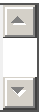 Очень большоеБольшоеНекотороеМинимальноеНе оказыветnmlkjnmlkjjklmnnmlkjnmlkjОпишите подробнее:Очень большоеБольшоеНекотороеМинимальноеНе оказыветnmlkjnmlkjjklmnnmlkjnmlkjОпишите подробнее:Очень большоеБольшоеНекотороеМинимальноеНе оказыветnmlkjnmlkjjklmnnmlkjnmlkjОпишите подробнее:Очень высокий уровеньВысокий уровеньСредний уровеньМинимальныйНе выполняютсяnmlkjnmlkjjklmnnmlkjnmlkjОпишите подробнее:Очень высокий уровеньВысокий уровеньСредний уровеньМинимальныйНе выполняютсяnmlkjnmlkjjklmnnmlkjnmlkjОпишите подробнее:Очень высокий уровеньОчень высокий уровеньВысокий уровеньВысокий уровеньСредний уровеньСредний уровеньМинимальныйМинимальныйНе выполняютсяНе выполняютсяnmlkjnmlkjnmlkjjklmnjklmnnmlkjnmlkjnmlkjnmlkjОчень высокий уровеньВысокий уровеньСредний уровеньМинимальныйНе выполняютсяnmlkjnmlkjjklmnnmlkjnmlkjОпишите подробнее:Очень высокий уровеньВысокий уровеньСредний уровеньМинимальныйНе выполняютсяnmlkjnmlkjjklmnnmlkjnmlkjОпишите подробнее:Очень высокийОчень высокийВысокий уровеньВысокий уровеньСредний уровеньСредний уровеньМинимальныйМинимальныйНе выполняютсяНе выполняютсяnmlkjnmlkjnmlkjjklmnjklmnnmlkjnmlkjnmlkjnmlkjОпишите подробнее:Очень высокийВысокий уровеньСредний уровеньМинимальныйНе выполняютсяnmlkjnmlkjjklmnnmlkjnmlkjОпишите подробнее:Очень высокий уровеньВысокий уровеньСредний уровеньМинимальныйНе выполняютсяnmlkjnmlkjjklmnnmlkjnmlkjОпишите подробнее:Очень высокий уровеньВысокий уровеньСредний уровеньМинимальныйНе выполняютсяnmlkjnmlkjjklmnnmlkjnmlkjОпишите подробнее:Очень высокийВысокий уровеньСредний уровеньМинимальныйНе выполняютсяnmlkjnmlkjjklmnnmlkjnmlkjОпишите подробнее:Очень высокийВысокий уровеньСредний уровеньМинимальныйНе выполняютсяnmlkjnmlkjjklmnnmlkjnmlkjОпишите подробнее:Очень высокийВысокий уровеньСредний уровеньМинимальныйНе выполняютсяnmlkjnmlkjjklmnnmlkjnmlkjОпишите подробнее:Очень высокийВысокий уровеньСредний уровеньМинимальныйНе выполняютсяnmlkjnmlkjjklmnnmlkjnmlkjОпишите подробнее:Очень высокийВысокий уровеньСредний уровеньМинимальныйНе выполняютсяnmlkjnmlkjjklmnnmlkjnmlkjОпишите подробнее:Очень высокийВысокий уровеньСредний уровеньМинимальныйНе выполняютсяnmlkjnmlkjjklmnnmlkjnmlkjОбщие комментарии:Очень высокийВысокий уровеньСредний уровеньМинимальныйНе выполняютсяnmlkjnmlkjjklmnnmlkjnmlkjОбщие комментарии:Очень высокий уровеньВысокий уровеньСредний уровеньМинимальныйНе выполняютсяnmlkjnmlkjjklmnnmlkjnmlkjОчень высокий уровеньВысокий уровеньСредний уровеньМинимальныйНе выполняютсяnmlkjnmlkjjklmnnmlkjnmlkj8. Международные стандарты по фитосанитарным мерам 8. Международные стандарты по фитосанитарным мерам 8. Международные стандарты по фитосанитарным мерам С учетом 36 установленных и приведенных ниже МСФМ, выберите те ключевые факторы, которые способствуют или препятствуют выполенению МСФМ в Вашей стране. * Оцените степень выполнения следующих МСФМ Низкий уровень	Высокий уровень Не выполняется			Неприменимо выполнения	выполненияISPM No. 1 (2006)	nmlkj	nmlkj	nmlkj	nmlkjPhytosanitary principles for the protection of plantsand the application of phytosanitary measures in international tradeISPM No. 2 (2007)	mlj	mlj	mlj	mljFramework for pest risk analysisISPM No. 3 (2005)	nmlkj	nmlkj	nmlkj	nmlkjGuidelines for the export, shipment, import and release of biological control agents and other beneficial organismsISPM No. 4 (1995)	mlj	mlj	mlj	mljRequirements for the establishment of pest free areasISPM No. 5 (2009)	nmlkj	nmlkj	nmlkj	nmlkjGlossary of phytosanitary termsISPM No. 6 (1997)	mlj	mlj	mlj	mljGuidelines for surveillanceISPM No. 7 (1997) Export	nmlkj	nmlkj	nmlkj	nmlkjcertification systemISPM No. 8 (1998)	mlj	mlj	mlj	mljDetermination of pest status in an areaISPM No. 9 (1998)	nmlkj	nmlkj	nmlkj	nmlkjGuidelines for pest eradication programmesISPM No. 10 (1999)	mlj	mlj	mlj	mljRequirements for the establishment of pest free places of production and pest free production sitesISPM No. 11 (2004) Pest	nmlkj	nmlkj	nmlkj	nmlkjrisk analysis for quarantine pests, including analysis of environmental risks and living modified organismsISPM No. 12 (2001)	mlj	mlj	mlj	mljGuidelines for phytosanitary certificatesС учетом 36 установленных и приведенных ниже МСФМ, выберите те ключевые факторы, которые способствуют или препятствуют выполенению МСФМ в Вашей стране. * Оцените степень выполнения следующих МСФМ Низкий уровень	Высокий уровень Не выполняется			Неприменимо выполнения	выполненияISPM No. 1 (2006)	nmlkj	nmlkj	nmlkj	nmlkjPhytosanitary principles for the protection of plantsand the application of phytosanitary measures in international tradeISPM No. 2 (2007)	mlj	mlj	mlj	mljFramework for pest risk analysisISPM No. 3 (2005)	nmlkj	nmlkj	nmlkj	nmlkjGuidelines for the export, shipment, import and release of biological control agents and other beneficial organismsISPM No. 4 (1995)	mlj	mlj	mlj	mljRequirements for the establishment of pest free areasISPM No. 5 (2009)	nmlkj	nmlkj	nmlkj	nmlkjGlossary of phytosanitary termsISPM No. 6 (1997)	mlj	mlj	mlj	mljGuidelines for surveillanceISPM No. 7 (1997) Export	nmlkj	nmlkj	nmlkj	nmlkjcertification systemISPM No. 8 (1998)	mlj	mlj	mlj	mljDetermination of pest status in an areaISPM No. 9 (1998)	nmlkj	nmlkj	nmlkj	nmlkjGuidelines for pest eradication programmesISPM No. 10 (1999)	mlj	mlj	mlj	mljRequirements for the establishment of pest free places of production and pest free production sitesISPM No. 11 (2004) Pest	nmlkj	nmlkj	nmlkj	nmlkjrisk analysis for quarantine pests, including analysis of environmental risks and living modified organismsISPM No. 12 (2001)	mlj	mlj	mlj	mljGuidelines for phytosanitary certificatesС учетом 36 установленных и приведенных ниже МСФМ, выберите те ключевые факторы, которые способствуют или препятствуют выполенению МСФМ в Вашей стране. * Оцените степень выполнения следующих МСФМ Низкий уровень	Высокий уровень Не выполняется			Неприменимо выполнения	выполненияISPM No. 1 (2006)	nmlkj	nmlkj	nmlkj	nmlkjPhytosanitary principles for the protection of plantsand the application of phytosanitary measures in international tradeISPM No. 2 (2007)	mlj	mlj	mlj	mljFramework for pest risk analysisISPM No. 3 (2005)	nmlkj	nmlkj	nmlkj	nmlkjGuidelines for the export, shipment, import and release of biological control agents and other beneficial organismsISPM No. 4 (1995)	mlj	mlj	mlj	mljRequirements for the establishment of pest free areasISPM No. 5 (2009)	nmlkj	nmlkj	nmlkj	nmlkjGlossary of phytosanitary termsISPM No. 6 (1997)	mlj	mlj	mlj	mljGuidelines for surveillanceISPM No. 7 (1997) Export	nmlkj	nmlkj	nmlkj	nmlkjcertification systemISPM No. 8 (1998)	mlj	mlj	mlj	mljDetermination of pest status in an areaISPM No. 9 (1998)	nmlkj	nmlkj	nmlkj	nmlkjGuidelines for pest eradication programmesISPM No. 10 (1999)	mlj	mlj	mlj	mljRequirements for the establishment of pest free places of production and pest free production sitesISPM No. 11 (2004) Pest	nmlkj	nmlkj	nmlkj	nmlkjrisk analysis for quarantine pests, including analysis of environmental risks and living modified organismsISPM No. 12 (2001)	mlj	mlj	mlj	mljGuidelines for phytosanitary certificatesISPM No. 13 (2001)	nmlkj	nmlkj	nmlkj	nmlkjGuidelines for the notification of non­ compliance andemergency actionlow pest prevalence forfruit flies (Tephritidae)ISPM No. 31 (2008)nmlkjjklmnnmlkjnmlkjMethodologies forsampling consignmentsISPM No. 32 (2009)mljmljmljmljCategorization ofcommodities according totheir pest riskISPM No. 33 (2010) Pestnmlkjjklmnnmlkjnmlkjfree potato(Solanum spp.)micropropagative materialand minitubers forinternationl tradeISPM No. 34 (2010)mljmljmljmljDesign and operation ofpost­entry quarantinestations for plantsISPM No. 35 (2012)nmlkjjklmnnmlkjnmlkjSystems approach for pestmanagement of fruit flies(Tephritidae)ISPM No. 36 (2012)mljmljmljmljIntegrated measures forplants for planting15. Международные стандарты по фитосанитарным мерам15. Международные стандарты по фитосанитарным мерам15. Международные стандарты по фитосанитарным мерамС учетом 36 установленных и приведенных ниже МСФМ, укажите, получала ли Ваша страна в последние пять лет техническую помощь для внедрения какого-либо стандарта. *Выберите соответствующий ответДа	Нет	Не знаю	НеприменимоISPM No. 1 (2006)	nmlkj	nmlkj	nmlkj	nmlkjPhytosanitary principles for the protection of plantsand the application of phytosanitary measures in international tradeISPM No. 2 (2007)	mlj	mlj	mlj	mljFramework for pest risk analysisISPM No. 3 (2005)	nmlkj	nmlkj	nmlkj	nmlkjGuidelines for the export, shipment, import and release of biological control agents and other beneficial organismsISPM No. 4 (1995)	mlj	mlj	mlj	mljRequirements for the establishment of pest free areasISPM No. 5 (2009)	nmlkj	nmlkj	nmlkj	nmlkjGlossary of phytosanitary termsISPM No. 6 (1997)	mlj	mlj	mlj	mljGuidelines for surveillanceISPM No. 7 (1997) Export	nmlkj	nmlkj	nmlkj	nmlkjcertification systemISPM No. 8 (1998)	mlj	mlj	mlj	mljDetermination of pest status in an areaISPM No. 9 (1998)	nmlkj	nmlkj	nmlkj	nmlkjGuidelines for pest eradication programmesISPM No. 10 (1999)	mlj	mlj	mlj	mljRequirements for the establishment of pest free places of production and pest free production sitesISPM No. 11 (2004) Pest	nmlkj	nmlkj	nmlkj	nmlkjrisk analysis for quarantine pests, including analysis of environmental risks and living modified organismsISPM No. 12 (2001)	mlj	mlj	mlj	mljGuidelines for phytosanitary certificatesС учетом 36 установленных и приведенных ниже МСФМ, укажите, получала ли Ваша страна в последние пять лет техническую помощь для внедрения какого-либо стандарта. *Выберите соответствующий ответДа	Нет	Не знаю	НеприменимоISPM No. 1 (2006)	nmlkj	nmlkj	nmlkj	nmlkjPhytosanitary principles for the protection of plantsand the application of phytosanitary measures in international tradeISPM No. 2 (2007)	mlj	mlj	mlj	mljFramework for pest risk analysisISPM No. 3 (2005)	nmlkj	nmlkj	nmlkj	nmlkjGuidelines for the export, shipment, import and release of biological control agents and other beneficial organismsISPM No. 4 (1995)	mlj	mlj	mlj	mljRequirements for the establishment of pest free areasISPM No. 5 (2009)	nmlkj	nmlkj	nmlkj	nmlkjGlossary of phytosanitary termsISPM No. 6 (1997)	mlj	mlj	mlj	mljGuidelines for surveillanceISPM No. 7 (1997) Export	nmlkj	nmlkj	nmlkj	nmlkjcertification systemISPM No. 8 (1998)	mlj	mlj	mlj	mljDetermination of pest status in an areaISPM No. 9 (1998)	nmlkj	nmlkj	nmlkj	nmlkjGuidelines for pest eradication programmesISPM No. 10 (1999)	mlj	mlj	mlj	mljRequirements for the establishment of pest free places of production and pest free production sitesISPM No. 11 (2004) Pest	nmlkj	nmlkj	nmlkj	nmlkjrisk analysis for quarantine pests, including analysis of environmental risks and living modified organismsISPM No. 12 (2001)	mlj	mlj	mlj	mljGuidelines for phytosanitary certificatesС учетом 36 установленных и приведенных ниже МСФМ, укажите, получала ли Ваша страна в последние пять лет техническую помощь для внедрения какого-либо стандарта. *Выберите соответствующий ответДа	Нет	Не знаю	НеприменимоISPM No. 1 (2006)	nmlkj	nmlkj	nmlkj	nmlkjPhytosanitary principles for the protection of plantsand the application of phytosanitary measures in international tradeISPM No. 2 (2007)	mlj	mlj	mlj	mljFramework for pest risk analysisISPM No. 3 (2005)	nmlkj	nmlkj	nmlkj	nmlkjGuidelines for the export, shipment, import and release of biological control agents and other beneficial organismsISPM No. 4 (1995)	mlj	mlj	mlj	mljRequirements for the establishment of pest free areasISPM No. 5 (2009)	nmlkj	nmlkj	nmlkj	nmlkjGlossary of phytosanitary termsISPM No. 6 (1997)	mlj	mlj	mlj	mljGuidelines for surveillanceISPM No. 7 (1997) Export	nmlkj	nmlkj	nmlkj	nmlkjcertification systemISPM No. 8 (1998)	mlj	mlj	mlj	mljDetermination of pest status in an areaISPM No. 9 (1998)	nmlkj	nmlkj	nmlkj	nmlkjGuidelines for pest eradication programmesISPM No. 10 (1999)	mlj	mlj	mlj	mljRequirements for the establishment of pest free places of production and pest free production sitesISPM No. 11 (2004) Pest	nmlkj	nmlkj	nmlkj	nmlkjrisk analysis for quarantine pests, including analysis of environmental risks and living modified organismsISPM No. 12 (2001)	mlj	mlj	mlj	mljGuidelines for phytosanitary certificatesISPM No. 13 (2001)	nmlkj	nmlkj	nmlkj	nmlkjGuidelines for the notification of non­ compliance andemergency actionlow pest prevalence forfruit flies (Tephritidae)ISPM No. 31 (2008)nmlkjjklmnnmlkjnmlkjMethodologies forsampling consignmentsISPM No. 32 (2009)mljmljmljmljCategorization ofcommodities according totheir pest riskISPM No. 33 (2010) Pestnmlkjjklmnnmlkjnmlkjfree potato(Solanum spp.)micropropagative materialand minitubers forinternationl tradeISPM No. 34 (2010)mljmljmljmljDesign and operation ofpost­entry quarantinestations for plantsISPM No.35 (2012)nmlkjjklmnnmlkjnmlkjSystems approach for pestrisk management of fruitflies (Tephritidae)ISPM No. 36 (2012)mljmljmljmljIntegrated measures forplants for planting